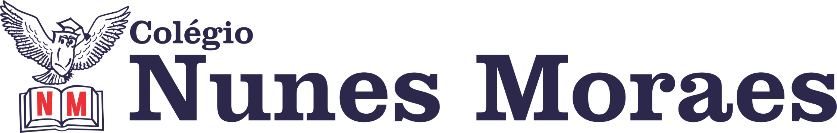 AGENDA DIÁRIA 3º ANO, 03 DE NOVEMBRO1ª AULA: LÍNGUA PORTUGUESA.Capítulo 15: Quais são os meus direitos?     Págs.: 111 a 113.Objeto de conhecimento: Pronomes pessoais retos e pronomes possessivos.Aprendizagens essenciais: Identificar em textos e usar na produção textual pronomes pessoais e possessivos.Link da videoaula: https://youtu.be/vJzipp1FCSA ROTEIRO DA AULAAtividades propostas: Pronomes pessoais e possessivos p.111 a 113, questões 5 a 10.2ª AULA : MATEMÁTICA.Capítulo 15: A capacidade para medir.      Págs.: 112 e 113.Objetos de conhecimento: Medidas de capacidade.Aprendizagens essenciais: Resolver problemas envolvendo medidas de capacidade.Link da videoaula: https://youtu.be/yhTuvATyz2M ROTEIRO DA AULAAtividades propostas: Explore seus conhecimentos p.118, questões 1 a 3; Para relembrar p.120 e 121.Atividade para casa: Explore seus conhecimentos p.119, questões 4 e 5.3ª AULA : CIÊNCIAS.Capítulo 15: Características do solo.      Págs.: 100 a 102.Objetos de conhecimento: A composição do solo.Aprendizagens essenciais: Associar a argila à retenção de água pelo solo  e à produção de cerâmica.Link da videoaula: https://youtu.be/CC-Kflz8Lrs ROTEIRO DA AULAAtividades propostas: O uso da argila na produção de cerâmica p.100 a 102.4ª AULA: ARTECapítulo 15: Criando e brincando com cores, formas e objetos.      Págs.: 177 a 181.Objetos de conhecimento: Fotomontagem.Aprendizagens essenciais: Desenvolver a autonomia, a crítica, a autoria e o trabalho coletivo e colaborativo nas artes.Link da videoaula: https://youtu.be/fD3WNcJzX70 ROTEIRO DA AULAAtividades propostas: Museus e exposições de arte p.177 a 179; Para relembrar p.181.Atividade para casa: Agora é com você p.179 e 180.Bons estudos e uma ótima quarta-feira!